Privacy Notice Template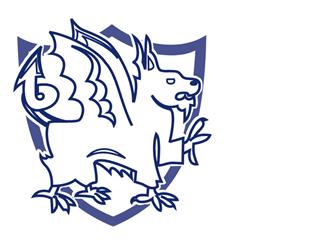 Please be advised that not all of this data is shared with everyone listed. We only share data required for that particular function and only the minimum required.What is the service being provided?Personal data of volunteers who support the schoolPersonal data of volunteers who support the schoolPersonal data of volunteers who support the schoolPersonal data of volunteers who support the schoolPersonal data of volunteers who support the schoolPersonal data of volunteers who support the schoolPersonal data of volunteers who support the schoolPersonal data of volunteers who support the schoolPersonal data of volunteers who support the schoolPersonal data of volunteers who support the schoolPersonal data of volunteers who support the schoolPersonal data of volunteers who support the schoolPersonal data of volunteers who support the schoolWhat personal data do we need from you?NameAddressTelephoneDate of birthPhoto IDNameAddressTelephoneDate of birthPhoto IDNameAddressTelephoneDate of birthPhoto IDNameAddressTelephoneDate of birthPhoto IDNameAddressTelephoneDate of birthPhoto IDNameAddressTelephoneDate of birthPhoto IDNameAddressTelephoneDate of birthPhoto IDNameAddressTelephoneDate of birthPhoto IDNameAddressTelephoneDate of birthPhoto IDNameAddressTelephoneDate of birthPhoto IDNameAddressTelephoneDate of birthPhoto IDNameAddressTelephoneDate of birthPhoto IDNameAddressTelephoneDate of birthPhoto IDWho will be using your Personal Data?Who is the Data Controller?Who is the Data Controller?Who is the Data Controller?Who is the Data Controller?Henham and Ugley Primary and Nursery SchoolHenham and Ugley Primary and Nursery SchoolHenham and Ugley Primary and Nursery SchoolHenham and Ugley Primary and Nursery SchoolHenham and Ugley Primary and Nursery SchoolHenham and Ugley Primary and Nursery SchoolHenham and Ugley Primary and Nursery SchoolHenham and Ugley Primary and Nursery SchoolHenham and Ugley Primary and Nursery SchoolWho will be using your Personal Data?Who is the Data Controller’s Data Protection Officer?Who is the Data Controller’s Data Protection Officer?Who is the Data Controller’s Data Protection Officer?Who is the Data Controller’s Data Protection Officer?Lauri Almond (Essex County Council)Lauri Almond (Essex County Council)Lauri Almond (Essex County Council)Lauri Almond (Essex County Council)Lauri Almond (Essex County Council)Lauri Almond (Essex County Council)Lauri Almond (Essex County Council)Lauri Almond (Essex County Council)Lauri Almond (Essex County Council)Who will be using your Personal Data?Are there any Data Processors? Are there any Data Processors? Are there any Data Processors? Are there any Data Processors? YesYesNoNoWho will be using your Personal Data?Who are they?Who are they?Who are they?Who are they?DBS ServiceDBS ServiceDBS ServiceDBS ServiceDBS ServiceDBS ServiceDBS ServiceDBS ServiceDBS ServiceWhat will it be used for and what gives us the right to ask for it and use it?The Purpose(s):The Purpose(s):The Purpose(s):The Purpose(s):Engagement as VolunteerEngagement as VolunteerEngagement as VolunteerEngagement as VolunteerEngagement as VolunteerEngagement as VolunteerEngagement as VolunteerEngagement as VolunteerEngagement as VolunteerWhat will it be used for and what gives us the right to ask for it and use it?The Legal Condition(s):The Legal Condition(s):The Legal Condition(s):The Legal Condition(s):ConsentLegal ObligationConsentLegal ObligationConsentLegal ObligationConsentLegal ObligationConsentLegal ObligationConsentLegal ObligationConsentLegal ObligationConsentLegal ObligationConsentLegal ObligationWhat will it be used for and what gives us the right to ask for it and use it?You may withdraw your consent at any time by contacting usYou may withdraw your consent at any time by contacting usYou may withdraw your consent at any time by contacting usYou may withdraw your consent at any time by contacting usYou may withdraw your consent at any time by contacting usYou may withdraw your consent at any time by contacting usYou may withdraw your consent at any time by contacting usYou may withdraw your consent at any time by contacting usYou may withdraw your consent at any time by contacting usYou may withdraw your consent at any time by contacting usYou may withdraw your consent at any time by contacting usYou may withdraw your consent at any time by contacting usYou may withdraw your consent at any time by contacting usWho else might we share your data with?Who else might we share your data with?Who else might we share your data with?Who else might we share your data with?Who else might we share your data with?Prospective employersProspective employersProspective employersProspective employersProspective employersProspective employersProspective employersProspective employersProspective employersWill your data be stored in or accessible from countries with no UK-equivalent Privacy Law protections?Will your data be stored in or accessible from countries with no UK-equivalent Privacy Law protections?Will your data be stored in or accessible from countries with no UK-equivalent Privacy Law protections?Will your data be stored in or accessible from countries with no UK-equivalent Privacy Law protections?Will your data be stored in or accessible from countries with no UK-equivalent Privacy Law protections?NoNoNoNoNoNoNoNoNoHow long will your data be kept?When will it stop being used?When will it stop being used?When will it stop being used?When will it stop being used?Termination of volunteer roleTermination of volunteer roleTermination of volunteer roleTermination of volunteer roleTermination of volunteer roleTermination of volunteer roleTermination of volunteer roleTermination of volunteer roleTermination of volunteer roleHow long will your data be kept?How long after this will it be deleted?How long after this will it be deleted?How long after this will it be deleted?How long after this will it be deleted?Termination of volunteer roleTermination of volunteer roleTermination of volunteer roleTermination of volunteer roleTermination of volunteer roleTermination of volunteer roleTermination of volunteer roleTermination of volunteer roleTermination of volunteer roleOur use of the data will be subject to your legal rights (marked if applicable):InformAccessRectifyRectifyEraseEraseEraseEraseEraseOur use of the data will be subject to your legal rights (marked if applicable):RestrictPortableObjectObjectAutomateAutomateAutomateAutomateAutomateWe will make automated decisions or profile you based on your dataHow will this be done?How will this be done?How will this be done?How will this be done?NANANANANANANANANAWe will make automated decisions or profile you based on your dataWhat will happen as a result of the decisions?What will happen as a result of the decisions?What will happen as a result of the decisions?What will happen as a result of the decisions?NANANANANANANANANAAs you are giving your data directly to us:This is the reason why we are allowed to ask for it and use it:This is the reason why we are allowed to ask for it and use it:This is the reason why we are allowed to ask for it and use it:This is the reason why we are allowed to ask for it and use it:We only process this data with your consent which you are free to withdraw at any time (unless statutory requirements)We only process this data with your consent which you are free to withdraw at any time (unless statutory requirements)We only process this data with your consent which you are free to withdraw at any time (unless statutory requirements)We only process this data with your consent which you are free to withdraw at any time (unless statutory requirements)We only process this data with your consent which you are free to withdraw at any time (unless statutory requirements)We only process this data with your consent which you are free to withdraw at any time (unless statutory requirements)We only process this data with your consent which you are free to withdraw at any time (unless statutory requirements)We only process this data with your consent which you are free to withdraw at any time (unless statutory requirements)We only process this data with your consent which you are free to withdraw at any time (unless statutory requirements)As you are giving your data directly to us:This is what could happen if you refused to let us use your data for this purpose:This is what could happen if you refused to let us use your data for this purpose:This is what could happen if you refused to let us use your data for this purpose:This is what could happen if you refused to let us use your data for this purpose:We could not accept you as a volunteer at the schoolWe could not accept you as a volunteer at the schoolWe could not accept you as a volunteer at the schoolWe could not accept you as a volunteer at the schoolWe could not accept you as a volunteer at the schoolWe could not accept you as a volunteer at the schoolWe could not accept you as a volunteer at the schoolWe could not accept you as a volunteer at the schoolWe could not accept you as a volunteer at the schoolAs you are not giving your data directly to us:This is who is giving us your personal data:This is who is giving us your personal data:This is who is giving us your personal data:This is who is giving us your personal data:DBS ServiceDBS ServiceDBS ServiceDBS ServiceDBS ServiceDBS ServiceDBS ServiceDBS ServiceDBS ServiceAs you are not giving your data directly to us:This is a source of personal data open to anyone This is a source of personal data open to anyone This is a source of personal data open to anyone This is a source of personal data open to anyone YesNoNoAs you are not giving your data directly to us:These are the categories of personal data being given to usThese are the categories of personal data being given to usThese are the categories of personal data being given to usThese are the categories of personal data being given to usSafeguarding check resultCriminal history (if applicable)Safeguarding check resultCriminal history (if applicable)Safeguarding check resultCriminal history (if applicable)Safeguarding check resultCriminal history (if applicable)Safeguarding check resultCriminal history (if applicable)Safeguarding check resultCriminal history (if applicable)Safeguarding check resultCriminal history (if applicable)Safeguarding check resultCriminal history (if applicable)Safeguarding check resultCriminal history (if applicable)Visit the following links for more information about Privacy Law, our obligations and your Rights:Visit the following links for more information about Privacy Law, our obligations and your Rights:Visit the following links for more information about Privacy Law, our obligations and your Rights:Visit the following links for more information about Privacy Law, our obligations and your Rights:Visit the following links for more information about Privacy Law, our obligations and your Rights:Visit the following links for more information about Privacy Law, our obligations and your Rights:Visit the following links for more information about Privacy Law, our obligations and your Rights:Visit the following links for more information about Privacy Law, our obligations and your Rights:Visit the following links for more information about Privacy Law, our obligations and your Rights:Visit the following links for more information about Privacy Law, our obligations and your Rights:Visit the following links for more information about Privacy Law, our obligations and your Rights:Visit the following links for more information about Privacy Law, our obligations and your Rights:Visit the following links for more information about Privacy Law, our obligations and your Rights:Visit the following links for more information about Privacy Law, our obligations and your Rights:The ICO Guide to the General Data Protection Regulations 2016The General Data Protection Regulations 2016The ICO Guide to the General Data Protection Regulations 2016The General Data Protection Regulations 2016The ICO Guide to the General Data Protection Regulations 2016The General Data Protection Regulations 2016The ICO Guide to the General Data Protection Regulations 2016The General Data Protection Regulations 2016The ICO Guide to the General Data Protection Regulations 2016The General Data Protection Regulations 2016The ICO Guide to the General Data Protection Regulations 2016The General Data Protection Regulations 2016The ICO Guide to the General Data Protection Regulations 2016The General Data Protection Regulations 2016The ICO Guide to the General Data Protection Regulations 2016The General Data Protection Regulations 2016The ICO Guide to the General Data Protection Regulations 2016The General Data Protection Regulations 2016The ICO Guide to the General Data Protection Regulations 2016The General Data Protection Regulations 2016The ICO Guide to the General Data Protection Regulations 2016The General Data Protection Regulations 2016The ICO Guide to the General Data Protection Regulations 2016The General Data Protection Regulations 2016The ICO Guide to the General Data Protection Regulations 2016The General Data Protection Regulations 2016The ICO Guide to the General Data Protection Regulations 2016The General Data Protection Regulations 2016If you have concerns over the way we are asking for or using your personal data, please raise the matter with our Data Protection Officer by the following means:If you have concerns over the way we are asking for or using your personal data, please raise the matter with our Data Protection Officer by the following means:If you have concerns over the way we are asking for or using your personal data, please raise the matter with our Data Protection Officer by the following means:If you have concerns over the way we are asking for or using your personal data, please raise the matter with our Data Protection Officer by the following means:If you have concerns over the way we are asking for or using your personal data, please raise the matter with our Data Protection Officer by the following means:If you have concerns over the way we are asking for or using your personal data, please raise the matter with our Data Protection Officer by the following means:If you have concerns over the way we are asking for or using your personal data, please raise the matter with our Data Protection Officer by the following means:If you have concerns over the way we are asking for or using your personal data, please raise the matter with our Data Protection Officer by the following means:If you have concerns over the way we are asking for or using your personal data, please raise the matter with our Data Protection Officer by the following means:If you have concerns over the way we are asking for or using your personal data, please raise the matter with our Data Protection Officer by the following means:If you have concerns over the way we are asking for or using your personal data, please raise the matter with our Data Protection Officer by the following means:If you have concerns over the way we are asking for or using your personal data, please raise the matter with our Data Protection Officer by the following means:If you have concerns over the way we are asking for or using your personal data, please raise the matter with our Data Protection Officer by the following means:If you have concerns over the way we are asking for or using your personal data, please raise the matter with our Data Protection Officer by the following means:Postal AddressEssex County Council, County Hall, Chelmsford, CM1 1QHEssex County Council, County Hall, Chelmsford, CM1 1QHEssex County Council, County Hall, Chelmsford, CM1 1QHEssex County Council, County Hall, Chelmsford, CM1 1QHEssex County Council, County Hall, Chelmsford, CM1 1QHEssex County Council, County Hall, Chelmsford, CM1 1QHEssex County Council, County Hall, Chelmsford, CM1 1QHEssex County Council, County Hall, Chelmsford, CM1 1QHEssex County Council, County Hall, Chelmsford, CM1 1QHEssex County Council, County Hall, Chelmsford, CM1 1QHEssex County Council, County Hall, Chelmsford, CM1 1QHEssex County Council, County Hall, Chelmsford, CM1 1QHEssex County Council, County Hall, Chelmsford, CM1 1QHEmailDPO@essex.gov.ukDPO@essex.gov.ukDPO@essex.gov.ukDPO@essex.gov.ukDPO@essex.gov.ukDPO@essex.gov.ukDPO@essex.gov.ukDPO@essex.gov.ukDPO@essex.gov.ukDPO@essex.gov.ukDPO@essex.gov.ukDPO@essex.gov.ukDPO@essex.gov.ukPhone Number03330322970033303229700333032297003330322970033303229700333032297003330322970033303229700333032297003330322970033303229700333032297003330322970If you still have concerns following our response you have the right to raise the matter with the Information Commissioner’s Office:If you still have concerns following our response you have the right to raise the matter with the Information Commissioner’s Office:If you still have concerns following our response you have the right to raise the matter with the Information Commissioner’s Office:If you still have concerns following our response you have the right to raise the matter with the Information Commissioner’s Office:If you still have concerns following our response you have the right to raise the matter with the Information Commissioner’s Office:If you still have concerns following our response you have the right to raise the matter with the Information Commissioner’s Office:If you still have concerns following our response you have the right to raise the matter with the Information Commissioner’s Office:If you still have concerns following our response you have the right to raise the matter with the Information Commissioner’s Office:If you still have concerns following our response you have the right to raise the matter with the Information Commissioner’s Office:If you still have concerns following our response you have the right to raise the matter with the Information Commissioner’s Office:If you still have concerns following our response you have the right to raise the matter with the Information Commissioner’s Office:If you still have concerns following our response you have the right to raise the matter with the Information Commissioner’s Office:If you still have concerns following our response you have the right to raise the matter with the Information Commissioner’s Office:If you still have concerns following our response you have the right to raise the matter with the Information Commissioner’s Office:Postal AddressInformation Commissioner's Office, Wycliffe House, Water Lane, Wilmslow, Cheshire, SK9 5AFInformation Commissioner's Office, Wycliffe House, Water Lane, Wilmslow, Cheshire, SK9 5AFInformation Commissioner's Office, Wycliffe House, Water Lane, Wilmslow, Cheshire, SK9 5AFInformation Commissioner's Office, Wycliffe House, Water Lane, Wilmslow, Cheshire, SK9 5AFInformation Commissioner's Office, Wycliffe House, Water Lane, Wilmslow, Cheshire, SK9 5AFInformation Commissioner's Office, Wycliffe House, Water Lane, Wilmslow, Cheshire, SK9 5AFInformation Commissioner's Office, Wycliffe House, Water Lane, Wilmslow, Cheshire, SK9 5AFInformation Commissioner's Office, Wycliffe House, Water Lane, Wilmslow, Cheshire, SK9 5AFInformation Commissioner's Office, Wycliffe House, Water Lane, Wilmslow, Cheshire, SK9 5AFInformation Commissioner's Office, Wycliffe House, Water Lane, Wilmslow, Cheshire, SK9 5AFInformation Commissioner's Office, Wycliffe House, Water Lane, Wilmslow, Cheshire, SK9 5AFInformation Commissioner's Office, Wycliffe House, Water Lane, Wilmslow, Cheshire, SK9 5AFInformation Commissioner's Office, Wycliffe House, Water Lane, Wilmslow, Cheshire, SK9 5AFOnline Formhttps://ico.org.uk/concerns/handling/ https://ico.org.uk/concerns/handling/ https://ico.org.uk/concerns/handling/ https://ico.org.uk/concerns/handling/ https://ico.org.uk/concerns/handling/ https://ico.org.uk/concerns/handling/ https://ico.org.uk/concerns/handling/ https://ico.org.uk/concerns/handling/ https://ico.org.uk/concerns/handling/ https://ico.org.uk/concerns/handling/ https://ico.org.uk/concerns/handling/ https://ico.org.uk/concerns/handling/ https://ico.org.uk/concerns/handling/ Phone Number0303 123 11130303 123 11130303 123 11130303 123 11130303 123 11130303 123 11130303 123 11130303 123 11130303 123 11130303 123 11130303 123 11130303 123 11130303 123 1113